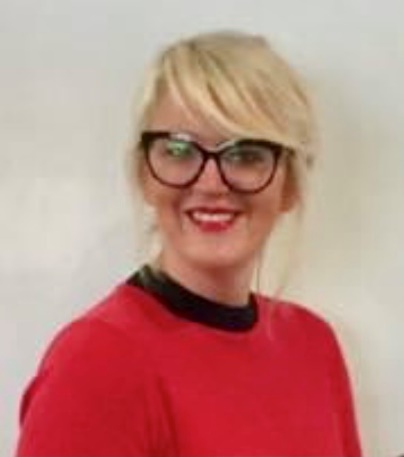 Dear Parent/Carers, By way of brief introduction, my name is Katy Bird and from September I will be taking up the post of Head of SEND and Inclusion for Wirral. I am daunted and excited in equal measures. There is much to be done but I can’t wait to get started!This role, is for me the perfect culmination of everything I’ve done and everything I am. I’m hopeful I can make a difference.Very early on I knew I enjoyed helping people and wanted my career to be people focussed. I am passionate about inclusion and this role gives me the opportunity to drive real and significant change for the children and families in Wirral. I recognise and respect the responsibility that comes with this key position within the Local Authority. I will endeavour to ensure that quality provision for children and young people with SEND is in place, strive for aspirational outcomes and provide opportunities for them to thrive as they enter adulthood. More recently I have been privileged to be the Headteacher at Leasowe Primary school. There we embrace inclusion in every sense of the word and I know how vital working in partnership with families really is. I’m really looking forward to meeting you all over the course of the year ahead and to working with you. I’ve already met with Sally and Poppy and I’m delighted to hear Wirral has so many wonderful organisations offering positive support to our SEND families. I’ve also readily accepted an invite to meet up with our super SEND Youth Voice group at the newly refurbished Pilgrim Street Arts Theatre. Like you, I’m a parent to a young person with needs. I know first how tough things can be. By working together and communicating both regularly and openly, I sincerely hope that we can go some considerable way to improving outcomes for our very special SEND young people. Take care, Katy Bird16 August 2021